Fiche d’inscription et de renseignements (une fiche par section)	AÏKIDO ADULTES 	AÏKIDO ENFANTS/ADOS 	AÏKIDO SENIORS 	IAÏDO RENOUVELLEMENT Choix de la formule Aïkido Adultes :		mardi ou jeudi 		mardi et jeudi INFORMATION ADHÉSION PERSONNE PRATIQUANTE MINEURE OU MAJEUREPERSONNES À CONTACTER EN CAS D’URGENCEINFORMATION PARENT (PERSONNE PRATIQUANTE MINEURE)VALIDATION DU DOCUMENTINFORMATIONS COMPLÉMENTAIRESNE RIEN INSCRIRE – RÉSERVÉ AU CLUB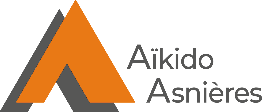 AÏKIDO CLUB D’ASNIÈRES
11 avenue Lamartine
92600 Asnières sur SeineSAISON 2020/2021NOM : Prénom : Adresse : Code postal :Ville :Date de naissance : e-mail :Téléphone :Comment avez-vous connu(e) le club (forum associatif, Internet, relation, etc.) ? :Comment avez-vous connu(e) le club (forum associatif, Internet, relation, etc.) ? :Nom : Téléphone : Nom : Téléphone : NOM :Prénom :Adresse (si différente) :Code postal :Ville :e-mail : Téléphone (1) :Téléphone (2) :Autorisation parentale (obligatoire pour un pratiquant mineur)Autorisation parentale (obligatoire pour un pratiquant mineur)Je soussigné(e) …………………………………………………………………………………………………. mère, père ou personne représentante légale de l'enfant mineur nommé ………………………………………………………….……………………………………. autorise celui-ci à pratiquer l’Aïkido et autorise les responsables du club ou l’éducateur ou l’éducatrice sportive à faire intervenir les services de secours compétents si nécessaire et à me contacter immédiatement pour prendre les dispositions nécessaires. J’ai pris note de l’article 23 du règlement intérieur qui décharge le club « Aïkido club d’Asnières » et la personne enseignante de toute responsabilité en dehors des heures de cours pour lesquelles il est inscrit et en dehors du dojo.Je soussigné(e) …………………………………………………………………………………………………. mère, père ou personne représentante légale de l'enfant mineur nommé ………………………………………………………….……………………………………. autorise celui-ci à pratiquer l’Aïkido et autorise les responsables du club ou l’éducateur ou l’éducatrice sportive à faire intervenir les services de secours compétents si nécessaire et à me contacter immédiatement pour prendre les dispositions nécessaires. J’ai pris note de l’article 23 du règlement intérieur qui décharge le club « Aïkido club d’Asnières » et la personne enseignante de toute responsabilité en dehors des heures de cours pour lesquelles il est inscrit et en dehors du dojo.J’autorise mon enfant à venir et repartir du dojo seul(e) (répondre par OUI ou NON) : ....................J’autorise mon enfant à venir et repartir du dojo seul(e) (répondre par OUI ou NON) : ....................Par la négative, la personne responsable légale ou une autre personne (en accord avec la personne responsable) accompagnera l’enfant mineur jusqu’au lieu de pratique pour le début du cours et elle viendra le rechercher dès la fin du cours dans lequel il ou elle est inscrite.Par la négative, la personne responsable légale ou une autre personne (en accord avec la personne responsable) accompagnera l’enfant mineur jusqu’au lieu de pratique pour le début du cours et elle viendra le rechercher dès la fin du cours dans lequel il ou elle est inscrite.Je, personne adhérente majeure ou personne représentante légale de l'enfant mineur pratiquant, valide ce document et déclare avoir pris connaissance du règlement intérieur. L'inscription à l’association vaut adhésion aux statuts et règlement intérieur de celle-ci.Soit je fournis, avec ce document, une copie d'un certificat médical de moins d'un an de non contre-indication qui permette la pratique de la discipline choisie et dont l'original doit être conservé par le pratiquant ou représentant(e) légal(e) pendant toute sa période de validité, soit je fournis une attestation QS - sport qui certifie que j’ai répondu NON à toute les rubriques du questionnaire de santé QS-SPORT Cerfa N°15699*01.Je, personne adhérente majeure ou personne représentante légale de l'enfant mineur pratiquant, autorise l'association à recueillir les informations du formulaire pour la gestion du fichier des licenciés. Elles sont conservées par l'association et sont destinées à son usage exclusif. Conformément à la loi, je peux exercer mon droit d'accès à ces données et les faire rectifier ou supprimer en écrivant à contact@aikido-asnieres.fr ou au 11 avenue Lamartine 92600 Asnières sur Seine et en joignant une copie de la carte d'identité de la personne adhérente majeure ou de la personne représentante légale de l'enfant mineur pratiquant.Rayer cet alinéa si vous n’êtes pas d’accord :Je, personne adhérente majeure ou personne représentante légale de l'enfant mineur pratiquant, autorise les responsables de l'association à recueillir des photos ou vidéos du pratiquant indiqué sur ce document prises lors des activités organisées par l'association (cours, stages, sorties…) et à les publier exclusivement sur les outils de communication de l'association.Je, personne adhérente majeure ou personne représentante légale de l'enfant mineur pratiquant, valide ce document et déclare avoir pris connaissance du règlement intérieur. L'inscription à l’association vaut adhésion aux statuts et règlement intérieur de celle-ci.Soit je fournis, avec ce document, une copie d'un certificat médical de moins d'un an de non contre-indication qui permette la pratique de la discipline choisie et dont l'original doit être conservé par le pratiquant ou représentant(e) légal(e) pendant toute sa période de validité, soit je fournis une attestation QS - sport qui certifie que j’ai répondu NON à toute les rubriques du questionnaire de santé QS-SPORT Cerfa N°15699*01.Je, personne adhérente majeure ou personne représentante légale de l'enfant mineur pratiquant, autorise l'association à recueillir les informations du formulaire pour la gestion du fichier des licenciés. Elles sont conservées par l'association et sont destinées à son usage exclusif. Conformément à la loi, je peux exercer mon droit d'accès à ces données et les faire rectifier ou supprimer en écrivant à contact@aikido-asnieres.fr ou au 11 avenue Lamartine 92600 Asnières sur Seine et en joignant une copie de la carte d'identité de la personne adhérente majeure ou de la personne représentante légale de l'enfant mineur pratiquant.Rayer cet alinéa si vous n’êtes pas d’accord :Je, personne adhérente majeure ou personne représentante légale de l'enfant mineur pratiquant, autorise les responsables de l'association à recueillir des photos ou vidéos du pratiquant indiqué sur ce document prises lors des activités organisées par l'association (cours, stages, sorties…) et à les publier exclusivement sur les outils de communication de l'association.Je, personne adhérente majeure ou personne représentante légale de l'enfant mineur pratiquant, valide ce document et déclare avoir pris connaissance du règlement intérieur. L'inscription à l’association vaut adhésion aux statuts et règlement intérieur de celle-ci.Soit je fournis, avec ce document, une copie d'un certificat médical de moins d'un an de non contre-indication qui permette la pratique de la discipline choisie et dont l'original doit être conservé par le pratiquant ou représentant(e) légal(e) pendant toute sa période de validité, soit je fournis une attestation QS - sport qui certifie que j’ai répondu NON à toute les rubriques du questionnaire de santé QS-SPORT Cerfa N°15699*01.Je, personne adhérente majeure ou personne représentante légale de l'enfant mineur pratiquant, autorise l'association à recueillir les informations du formulaire pour la gestion du fichier des licenciés. Elles sont conservées par l'association et sont destinées à son usage exclusif. Conformément à la loi, je peux exercer mon droit d'accès à ces données et les faire rectifier ou supprimer en écrivant à contact@aikido-asnieres.fr ou au 11 avenue Lamartine 92600 Asnières sur Seine et en joignant une copie de la carte d'identité de la personne adhérente majeure ou de la personne représentante légale de l'enfant mineur pratiquant.Rayer cet alinéa si vous n’êtes pas d’accord :Je, personne adhérente majeure ou personne représentante légale de l'enfant mineur pratiquant, autorise les responsables de l'association à recueillir des photos ou vidéos du pratiquant indiqué sur ce document prises lors des activités organisées par l'association (cours, stages, sorties…) et à les publier exclusivement sur les outils de communication de l'association.Fait à : Date et signature : Date et signature : N° licence FFAB ou FEI : N° licence FFAB ou FEI : Année 1re inscription : Grade actuel : Année : Diplôme d’enseignement d’Aïkido (entourer le plus élevé) :Diplôme d’enseignement d’Aïkido (entourer le plus élevé) :Date ou année d’obtention : 	BF	CQP	BE	DEJEPS	BF	CQP	BE	DEJEPSNuméro : Montant à payer :ANCV vacances : ANCV sports : ANCV sports : Chèque 1 :PASS+ Hts-de-Seine : Virement :Virement :Chèque 2 :Chèques :Chèque 3 :Certif. Méd. (date) :Licence :Photo :